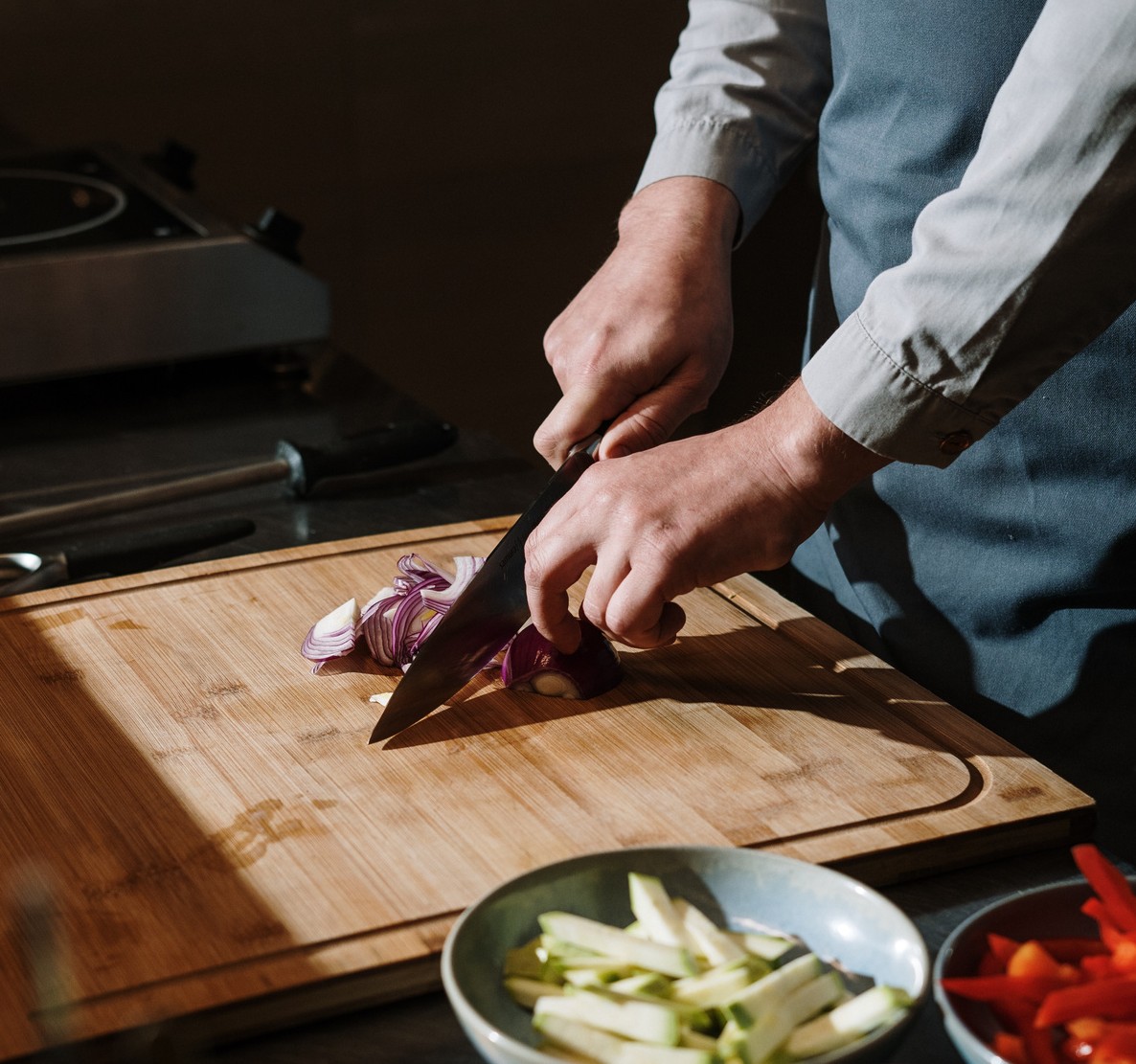  	ETAPES	3.Utilisation pour le management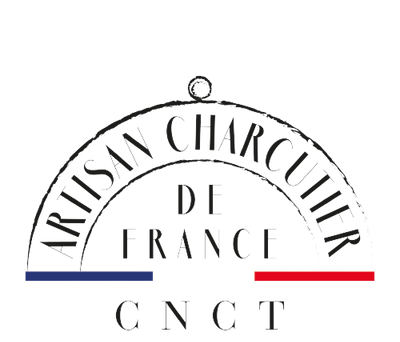 - Lors d'un entretien avec un salarié exerçant le métier, la fiche de poste peut servir de base pour :Dire ce que vous attendez de luiReconnaître ce qui est bien réaliséDire clairement au salarié  ce qu'il doit acquérir  et échanger  avec lui  sur  ce pointLors d'un entretien avec un salarié que vous souhaitez faire évoluer vers ce métier, la fiche de poste peut servir de base pour :Dire en quoi consiste le poste et ce que vous attendez de votre futur chef de posteEchanger avec votre salarié sur les compétences qu'il doit acquérir et voir avec lui comment les acquérir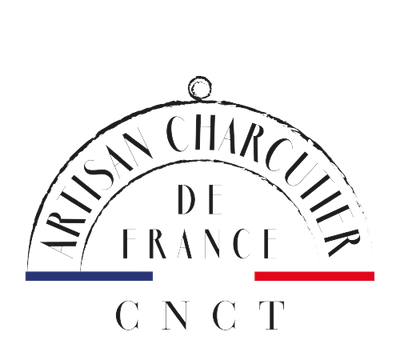 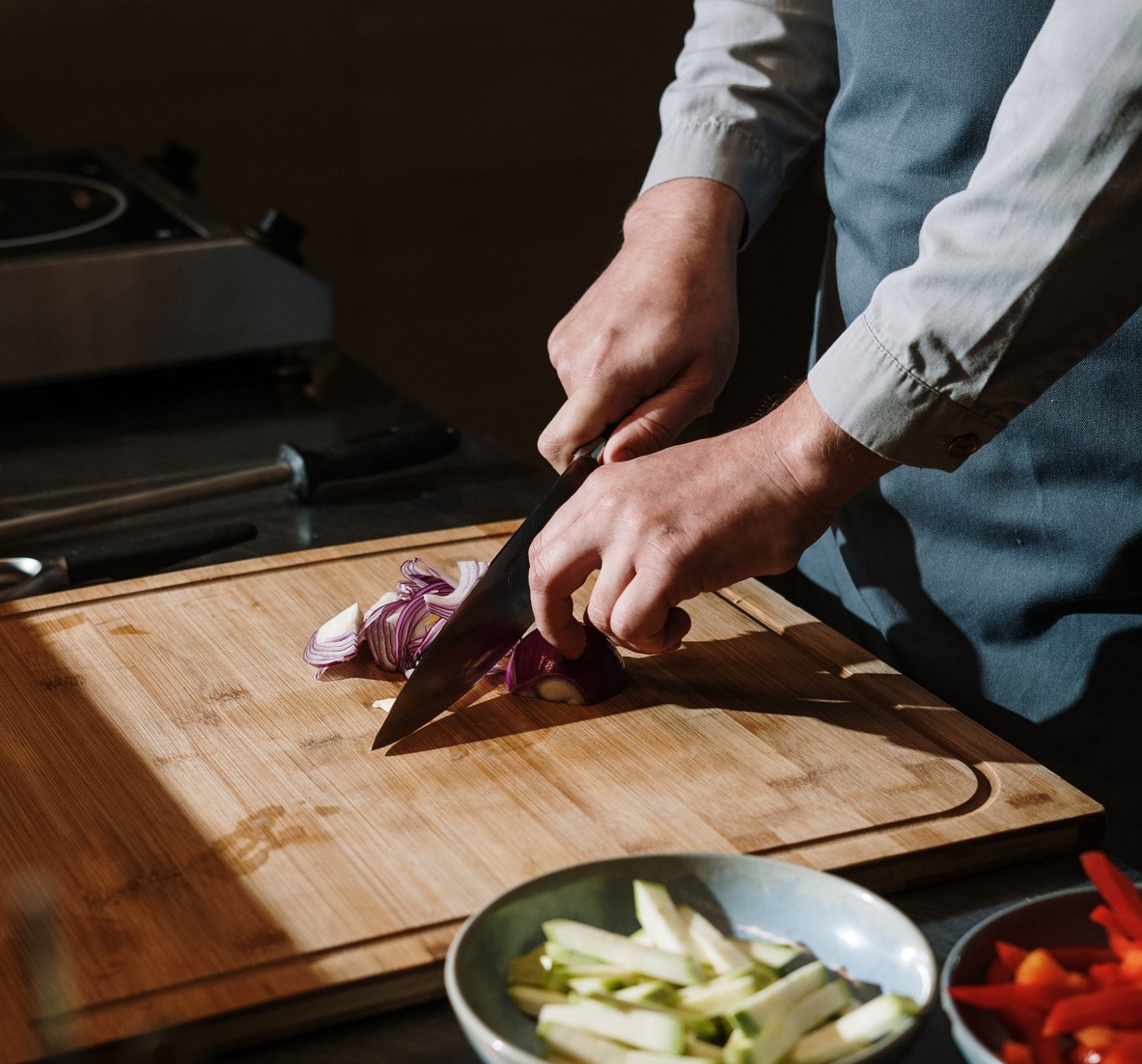  	MISSION	 	ACTIVITÉS	 	COMPÉTENCES	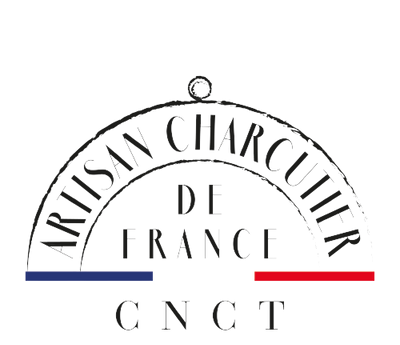 S’organiser pour respecter le planninget réaliser toutes les activités nécessaires à son poste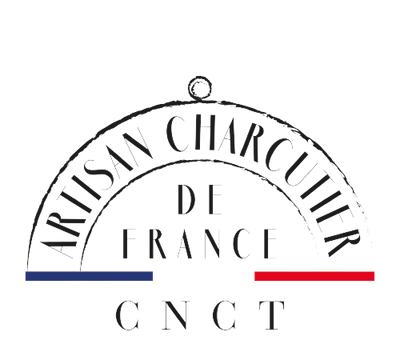 Compétences "socle"- Organiser son poste de travail et mettre en place les équipements nécessaires à la production- Anticiper les temps de préparation, de rangement, de nettoyage, de cuisson ou de réfrigération afin de respecter le planning- Respecter les procédures et les fiches techniques- S’organiser pour réaliser toutes les activités nécessaires à son poste dans un ordre logique- Prévoir l’approvisionnement des petites fournitures (gants, essuie-tout…)Compétences "plus"- Améliorer son organisation afin de réduire les délais de fabrication- Adapter les méthodes de préparation, de cuisson et de refroidissement à la nature des produits et aux matériels utilisés dans le respect des règlesd’hygiène et de sécurité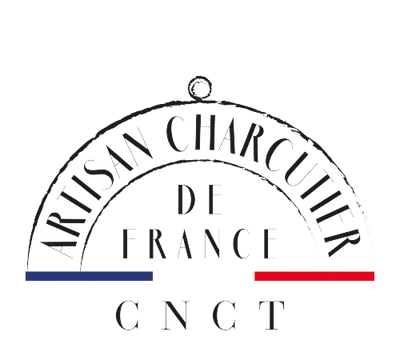 Conseiller le client et vendre les produits de charcuterieet les produits traiteursCompétences "socle"- Accueillir le client et identifier ses besoins- Formuler des suggestions ou des solutions de remplacement face à une attente non satisfaite- Expliquer les principaux ingrédients des produitsRéaliser la préparation (le tranchage, le pesage et l’emballage…) du produit en respectant les règles d’hygiène- Conclure la vente- Etablir une facture ou un ticket de caisse correspondant à la venteCompétences "plus"Apporter un conseil adapté au client sur les produits, leurs préparation, leur utilisation- Expliquer la composition des produitsValoriser le produit par une argumentation adaptée, par une proposition de dégustationConseiller le client, vendre et découper la viandeCompétences "socle"- Accueillir le client et identifier ses besoins- Formuler des suggestions ou des solutions de remplacement face à une attente non satisfaiteRéaliser la découpe de la viande pour les pièces basiques du porc, le pesage et l’emballage du produit en respectant les règles d’hygiène- Conclure la vente- Etablir une facture ou un ticket de caisse correspondant à la venteCompétences "plus"Réaliser la découpe de la viande pour l’ensemble de la viande, le pesage et l’emballage du produit en respectant les règles d’hygièneApporter un conseil adapté au client sur le choix de la viande, des morceaux, l’utilisation, la cuissonValoriser le produit par une argumentation adaptée, par une proposition de dégustation…